Конспект непосредственно – образовательной деятельности в старшей группе для детей с нарушениями речи«В гости к Зимушке»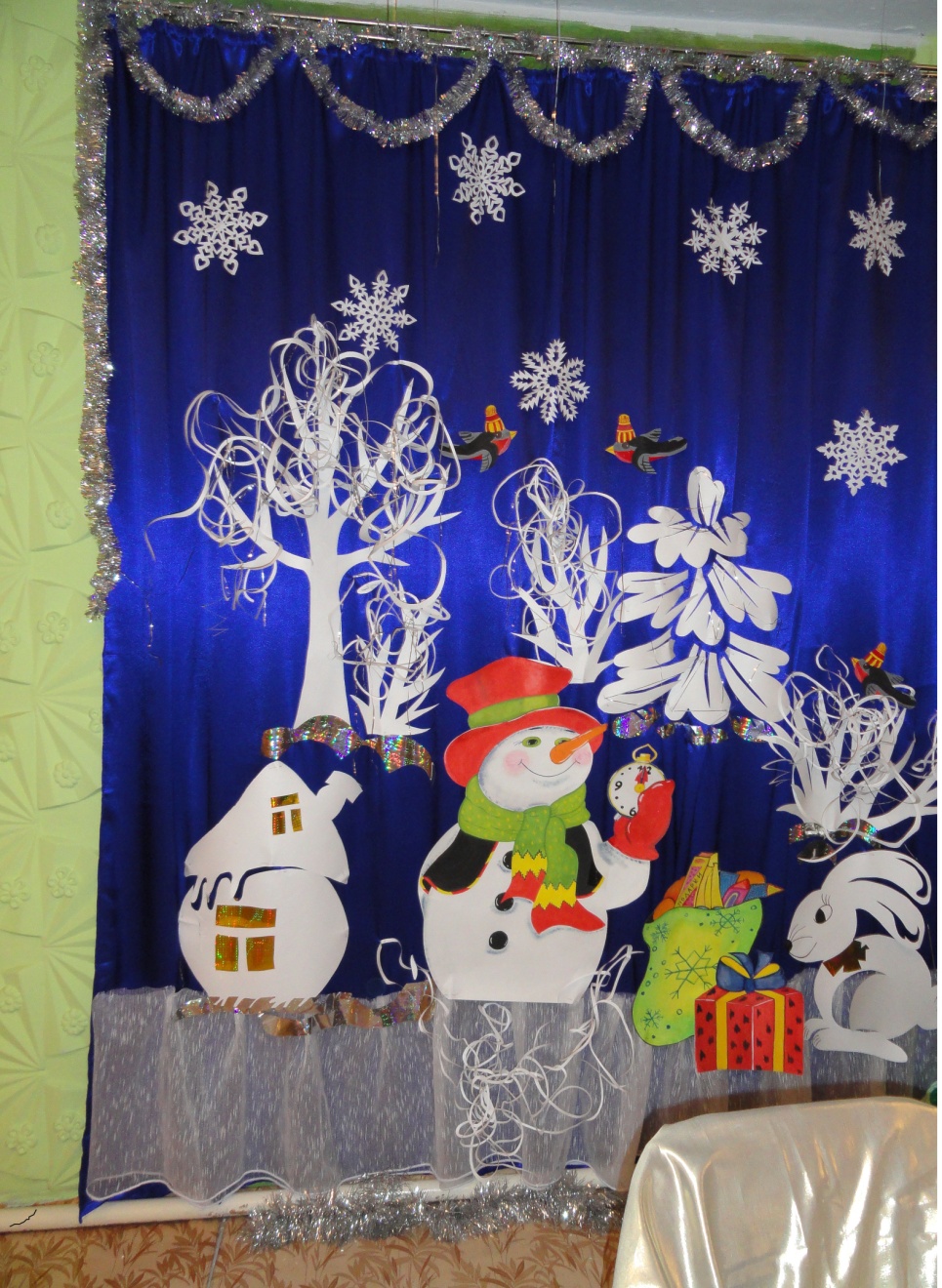 Задачи:  Обобщить представления об изменениях, происходящих в природе зимой; активизировать словарь детей по темам: «Зима», «Зимующие птицы», «Дикие животные»; совершенствовать у детей грамматический строй речи (образовывать существительные с уменьшительно-ласкательными суффиксами, притяжательные прилагательные; согласовывать прилагательные с существительными в роде и числе, образовывать существительные в творительном падеже). Развивать у дошкольников слуховое внимание, связную речь, зрительное внимание, мышление, тонкую и общую моторику, координацию речи с движением; работать над восприятием ритма; закреплять навыки чтения,  звукового анализа. Воспитывать коммуникативные качества личности: помощь и взаимовыручку, гостеприимство, чувство коллективизма; закреплять умение согласовывать свои действия с действиями других участников игры.Закрепить порядковый счет; измерять мерной ложкой сыпучие продукты;Обогащать музыкальные впечатления.Интеграция областей: Познание, Коммуникация, Социализация, Музыка, Здоровье, Чтение художественной литературы.Оборудование: музыкальный зал украшен под зимний лес; предметные картинки - елка, шишка, рыжий кот, малыш, бабушка, варежки; магнитная доска, магниты, бумажные снежинки, иллюстрации зимующих птиц – сова, сорока, синица, дятел, голуби;  разрезные слоги – со.ва.со.ро.ка.си.ни.ца; мерные ложки, пшено; силуэты животных и следы (заяц, лиса, волк, белка, медведь, олень); красивые снежинки по количеству детейУчитель-логопед:     - Сегодня у нас будет необычное занятие, я приглашаю вас в сказочный зимний лес.   - Итак, мы с вами отправляемся в зимний  лес, но чтобы почувствовать себя  по-настоящему в сказке, вам надо воспользоваться вашими волшебными способностями, ведь каждый из вас немного волшебник. А вы знаете, что это за волшебные способности? Это ваша фантазия и выдумка. Ну что, в путь?Звучит музыка. Дети под музыку входят в музыкальный зал, оформленный в виде зимнего леса. - Ребята, отгадайте,  кто же создал такую красоту?    Тройка, тройка прилетела.
   Скакуны в той тройке белы. 
   А в санях сидит царица –
   Белокожа, светлолица.   Как махнула рукавом –
   Все покрыла серебром.- Как вы думаете, о какой царице идет речь в этой загадке?- Почему зиму называют царицей?- На какой тройке прилетела зима? (на тройке скакунов).- Что за скакуны в этой тройке? (декабрь, январь, февраль). Игра на развитие логического мышления, зрительного внимания.- Я недаром начала наше занятие с загадки, в которой используются образные выражения. Они позволяют украсить нашу речь, точно выразить нашу мысль, кроме того, они часто используются в сказках. А мы сегодня отправляемся в путешествие в зимнюю сказку. А в сказку нельзя попасть на обычном транспорте. Я предлагаю создать необычный поезд, все вагончики которого соединяются между собой с помощью магической связи.(на столе разложены предметные картинки: елка, шишка, белка, рыжий кот, малыш, бабушка, варежки).            - Первой я ставлю картинку с изображением елки, потому что Новый год – главный праздник зимы, а елка – основной символ этого праздника.(дети по очереди берут картинки и объясняют свой выбор, используя ключевую фразу)- Я присоединяю к елке шишку, потому что шишки растут на елке.Я присоединяю к шишке белку, потому что белка собирает шишки.Я присоединяю к белке кота, потому что он такой же рыжий.Я присоединяю к коту малыша, потому что малыш любит играть с котом.Я присоединяю к малышу варежки, потому что он их носит зимой.Я присоединяю к варежкам бабушку, потому что она их связала.    Музыкальный руководитель:- Наш волшебный поезд к путешествию по зимнему лесу готов. В пути время скоротать поможет веселая песенка. Песня о зиме. Игра «Кто больше слов придумает». Учитель-логопед:- Дети, без чего не бывает зимы?- Какой бывает снег? 
         Подумай, называй. 
         Своё словечко быстро 
         Снежинкой отмечай!Называя прилагательные, каждый ребёнок закрепляет на магнитную доску снежинку. (Белый, пушистый, мягкий, сухой, мокрый, липкий, скрипучий, искрящийся, сверкающий, холодный, грязный и т.д.)Что делает снег? 
Попробуй сказать. 
Все стрелочки – действия, Прошагать.На доске висит полоска, на которой нарисованы стрелочки. Каждый ребёнок, называя слово-действие, передвигает магнит по дорожке  (падает, блестит, сверкает, кружится, искрится, тает, скрипит и т.д.)    Активизация словаря по теме «Зимующие птицы»   -Зимний лес стоит печальный.   Кто под снегом спрятал тайны?   Почему река молчит?   Птичья песня не звучит?- Попали в заколдованное место. В зимнем царстве похозяйничала злая Вьюга, заколдовала птиц, занесла их колючим снегом. -Чтобы их расколдовать, нужно выполнить следующие задания:Написать звуковыми сигналами, название этой птицы.Звуковой анализ и синтез. (Синица).- Исправить поломанные слова: ВАСО, РОСОКА, ЦАСИНИ (на полу из разрезных слогов)- Назовите, каких птиц мы расколдовали? Какие это птицы? (Зимующие)- Почему их так называют? (Они зимуют у нас).Птицам холодно и голодно зимой.Как мы можем им помочь? Игра «Кого, чем угостим?» Образование существительных в Творительном падеже.Воробья – крошкамиСиницу – саломСнегиря -  рябинойСвиристеля семечками Игра «Накормим Голубей». Закрепление порядкового счета. Понимание смысла сравнения множеств с помощью взаимно однозначного соответствия, умение использовать мерную ложку для измерения сыпучих продуктов.Воспитатель:К нам голуби, прилетели, прилетели, загалдели.Мы их тоже угостим,В мисочки пшено поместим.Каждому голубочку,Насыплем точно.- Одному голубю нужно насыпать по две мерных ложки пшена.Сколько голубей?Сколько нужно насыпать ложек пшена?                  Птичек накормили,Они нас поблагодарили. Работа над ритмом. Ритмическая игра «Дятел»Учитель-логопед:           Дятел дерево долбит,           Эхо точно повторитЛогопед отстукивает любой ритмический рисунок (не более 5 ударов), а дети повторяют его. Дидактическая игра «Следопыты»  (образование притяжательных прилагательных)            - Ребята, а что остается на снегу, когда по нему пробежит зверь? (Следы.)            -  В этом лесу обитает много зверей, вот, сколько они оставили                 следов,      выясним, кто их оставил. Выбирайте себе тропинку.         На ковре разложены  карточки с изображением силуэтов и следов          диких    животных: зайца, лисы, волка, белки, медведя, оленя.         Дети под музыку идут по дорожкам, на которых изображены следы          животного, а в конце его силуэт. Идя по выбранной дорожке, они пытаются             угадать, какое животное прошло по ней, чьи это следы, а затем проверяют,              угадали ли они.  Логопед сообщает детям,  что карточки с силуэтами – это             подсказки Зимы.         - Кто пробежал по твоей дорожке? Чьи это следы?        Например: «По моей дорожке прошла (пробежала) лиса. Это лисьи следы»                и т.д.           Игра на развитие внимания «Как заяц от лисы прятался»           Воспитатель:- Налево под кустом начинается заячий след. От задних лапок следок вытянутый, длинный, от передних – круглый, маленький. По одну сторону его другой след – побольше; в снегу от когтей дырка - лисий след. Заячий след по полю круг дал, лисий тоже. Заячий в сторону – лисий за ним. Путает заяц следы, петляет, в сторону прыгает, прячется от лисы.Дети - зайцы прыгают на 2 ногах по залу в произвольном направлении. На  один удар бубна – приседают («прячутся за куст»), на 2 удара – ложатся на пол («прячутся в снегу»)- Заяц хитрей лисы оказался, так следы запутал, что рыжая плутовка его не нашла. Учитель-логопед:Упражнение на релаксацию. «Осторожный снег» под пьесу А. Караманова.Полночный снег, он не спешит,               Он медленно идет. Но знает снег,           Что все равно он где-то упадет.И чем он медленней шагал,Чем осторожней был,Тем легче в темноту упал,И нас не разбудил.     (В. Степанов)Первый раз текст проговаривает логопед, а дети показывают мягкими движениями рук, как падет снег. Второй раз упражнение проводится под музыку. На последний слог дети ложатся на ковёр, закрывают глаза и представляют себе ночной снегопад. Во время  этого упражнения детям логопед кладет красивые снежинки – подарок от Зимы.- Время в зимнем лесу пролетело незаметно.Друг за дружкой поскорее становитесь детвора!Из зимнего леса в  детский сад уже пора. Я ничуть не беспокоюсь Этот длинный быстрый поезд Всех возьмет, до одного Не оставит никого! 